附件6黄石市广场路小学平面图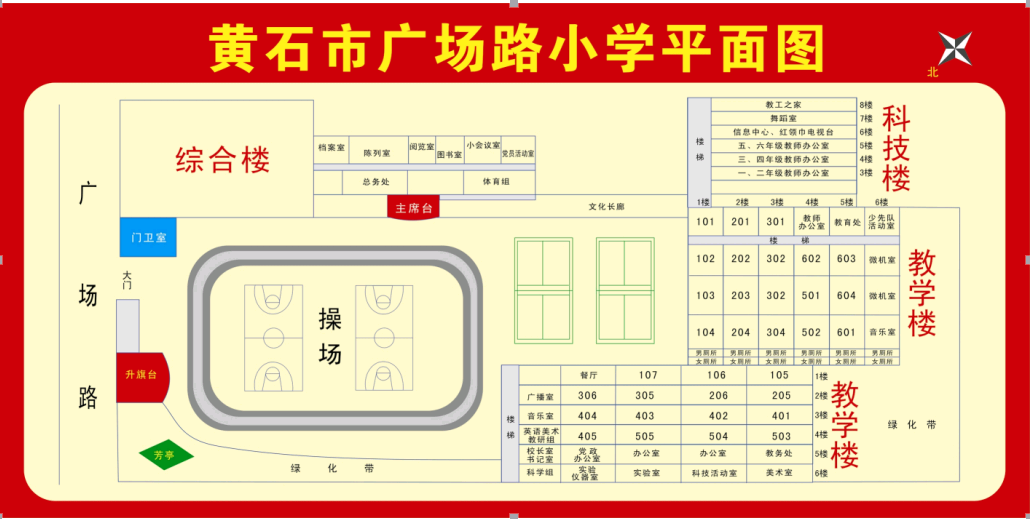 